Da:                                   Elisabeth Corigliano [elisabeth.corigliano@planet-multimedia.it]Inviato:                           mercoledì 20 febbraio 2019 10:22A:                                     elisabeth coriglianoOggetto:                         URGENTE - High School Game: partecipa alla Semifinale il 26 Febbraio presso l'Istituto PanettI - Pitagora di Bari Gentile Dirigente/Docente,
con la presente desideriamo invitare la Sua scuola a partecipare alla Semifinale del Concorso High School Game, giunto alla 7° edizione. con la presente per sollecitare la comunicazione delle squadre da iscrivere al concorso nazionale gratuito. in palio borse di studio e viaggi all'estero per i vincitori.La Semifinale è prevista il 26 Febbraio 2019 presso
l'Istituto 'lIstituto PanettI - Pitagora in Via Re David Giuseppe, 186 - Bari
dalle ore 9.30:00 alle ore 13:00 circa. Verranno su richiesta riconosciute le ore di ASL.
Potranno partecipare una delegazione di 4 studenti per ciascuna classe ritenuta meritevole dall'istituto stesso.
Nello specifico sono  ammesse a partecipare per ogni istituto massimo:
n. 3 classi terze, n. 3 classi quarte e n. 3 classi quinteCOME PARTECIPARE?
Si prega dare cortese conferma di partecipazione alla Semifinale in oggetto, entro e non oltre il 23  Febbraio 2019, scrivendo una mail a elisabeth.corigliano@planet-multimedia.itavente per oggetto "Adesione Semifinale BARI - Nome Scuola.....", specificando:
  - Classe, numero e sezioni classi partecipanti - numero alunni (es: terze classi: 3A (11 studenti), 3B (4 studenti), 3C,  - quarte classi: 4A, 4B ecc......quinte classi: 5A, 5B ecc...)Il concorso High School Game è gratuito per tutte le scuole partecipanti e prevede un'innovativa sfida interattiva tra le scuole su argomenti didattici e di attualità come: educazione ambientale, sicurezza stradale, business english e cyberbullismo.
Tra le novità di questa nuova edizione il coinvolgimento degli studenti del terzo anno che, insieme ai compagni di quarta e quinta classe, rappresenteranno l’istituto che gareggerà con le altre scuole di tutta la penisola. Inoltre, gli eventi di qualificazione saranno “digitali” grazie alla nuova App dedicata.High School Game è realizzato in collaborazione con Anas, Connect4Climate di Banca Mondiale, Shenker, diverse università italiane e straniere, Grimaldi Lines, Polizia di Stato.al fine di garantirvi un'evento unico e perfettamente confortevole ho bisogno della vostra preziosa collaborazione cosi da pianificare le sale e accoglienza a livello logistico per tempo;sarà presente la rassegna stampa nazionale, foto ed intervisteuna grande opportunità e vetrina per i docenti accompagnatori e per l'istituto stesso che abbraccia con entusiasmo iniziative didattiche e innovative di questo tipo; se il vostro gruppo è particolarmente numeroso possono venire in aggiunta alunni che faranno da supporter/tifoseria, possono venire anche altre quarte e quinte che pur non gareggiando potranno effettuare ASL con lo staff dedicato maggiore è il numero di partecipanti maggiore è la probabilità di vincere unendo le forze mentali, è una battaglia culturale a colpi di quiz a tutti gli effetti  qualora non è Lei il docente incaricato o vuole nominare un docente referente in sostituzione può farmi contattare da un collega Cordiali Saluti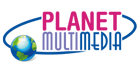 